Πάτρα 20-10-2014Αρ. πρωτ: 28ΠΡΟΣ:Δ/ντη 52ου Δημοτικού Σχολείου, κ. ΠαπανικολάουΘΕΜΑ: Αίτημα για τη διοργάνωση γιορτής στο τέλος της σχολικής χρονιάςΜε το παρόν αιτούμαστε την πραγματοποίηση γιορτής στο τέλος της σχολικής χρονιάς και σας γνωρίζουμε ότι είμαστε στη διάθεση σας για την οποιαδήποτε βοήθεια χρειαστεί για τη διοργάνωση της.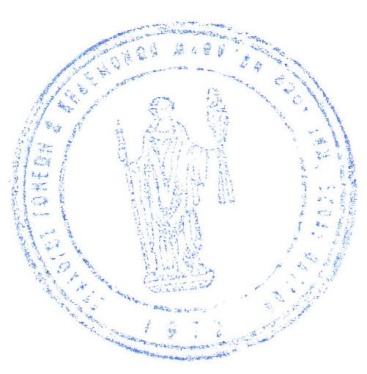 ΑΚΡΙΒΕΣ ΑΝΤΙΓΡΑΦΟ           Ο Πρόεδρος                                                          Η Γεν. Γραμματέας         Ν. Δεπούντης                                                             Χ. Γιαννοπολίτη